附件3亲清在线操作手册1.网址：https://qinqing.hangzhou.gov.cn/#/home2.右上角选择“法人登录”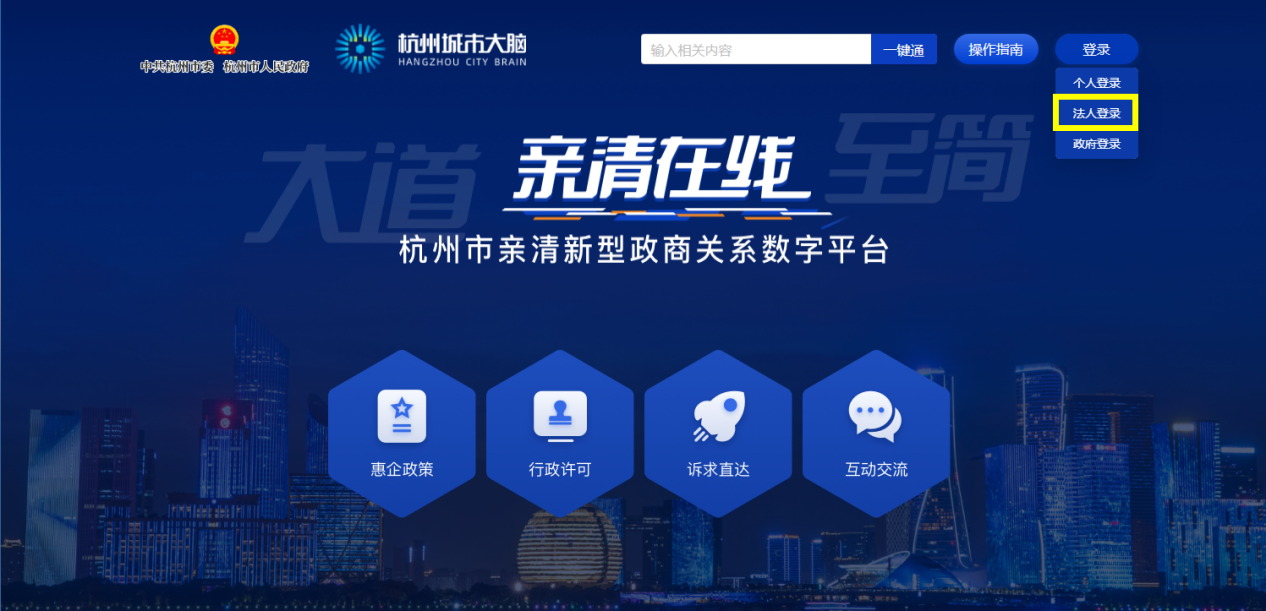 3.点击右上角企业名称进入资金申报界面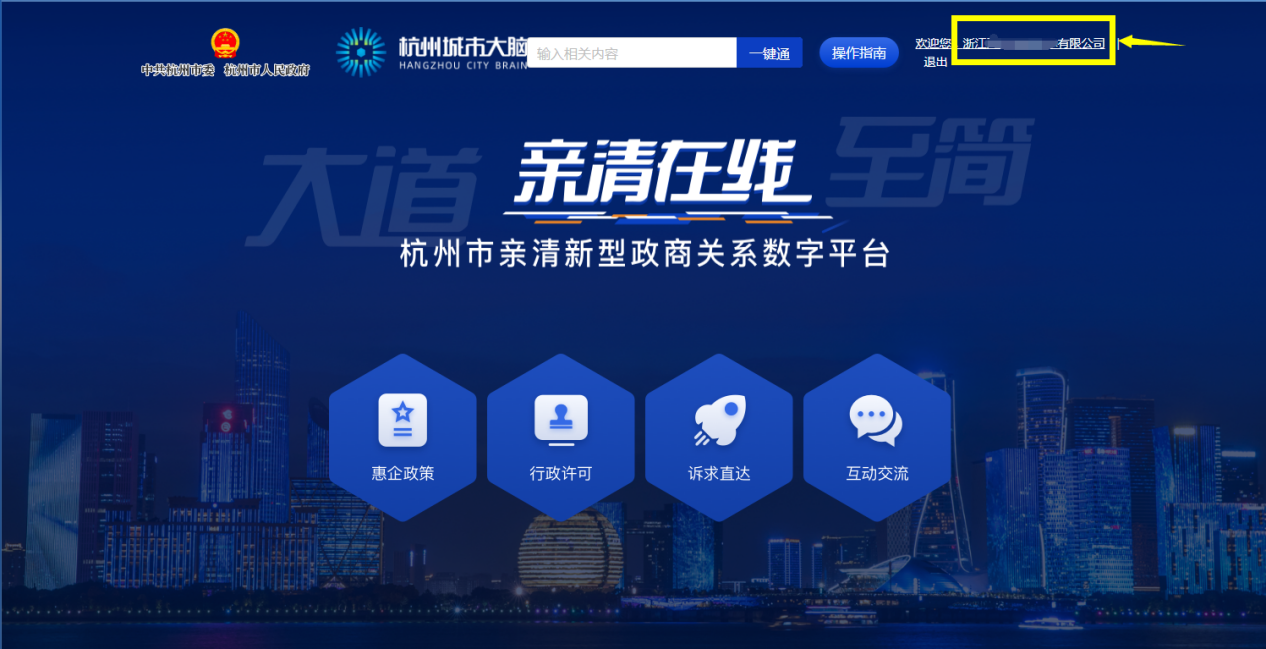 4.点击“惠企政策”，选择“上城区”，找到相应政策进行兑付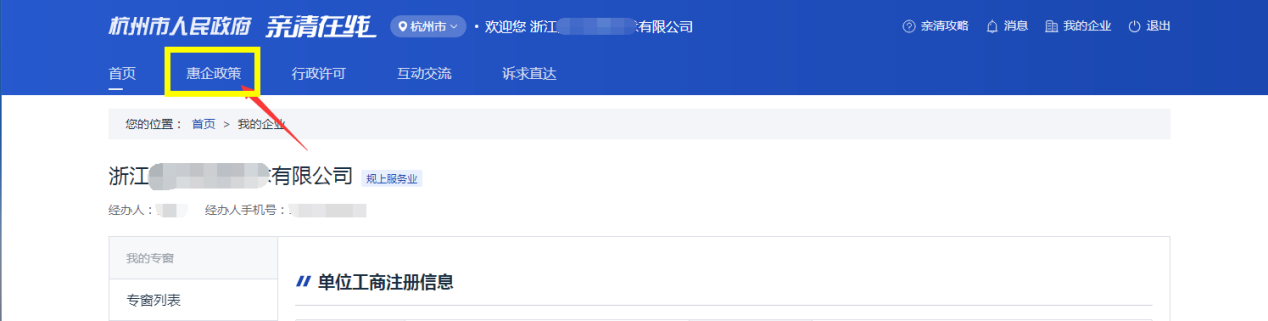 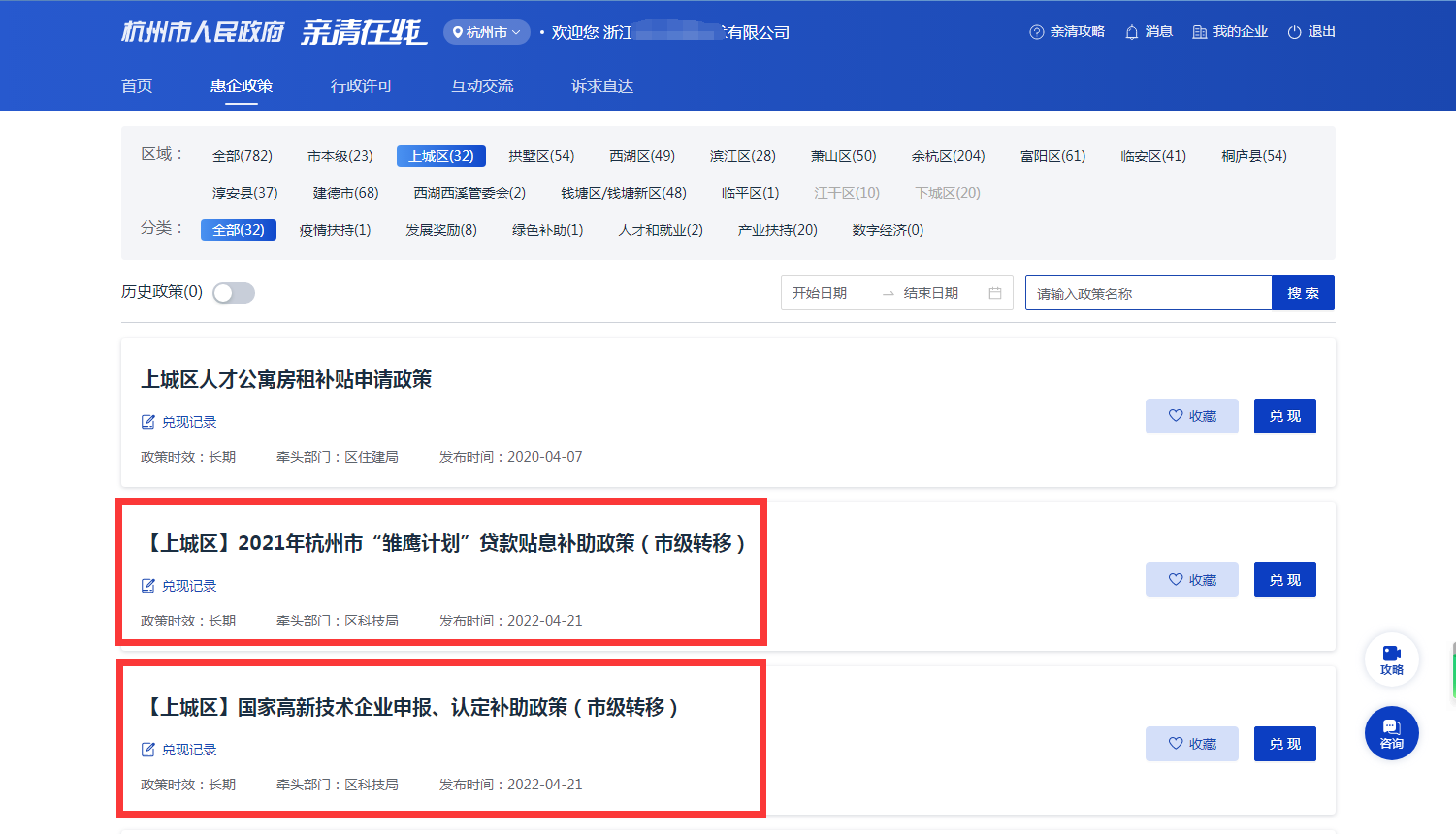 